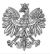 VII G 212/  15  /13SPECYFIKACJAISTOTNYCH WARUNKÓW ZAMÓWIENIA (SIWZ)na„DOSTAWA SAMOCHODÓW OSOBOWYCH NA POTRZEBY JEDNOSTEK  PROKURATURY OKRĘGU PIOTRKOWSKIEGO ORAZ OKRĘGU ŁÓDZKIEGO W RAMACH POSTĘPOWANIA WSPÓLNEGO Z PROKURATURĄ OKRĘGOWĄ W ŁODZI”CPV – 34110000-1-samochody osobowePostępowanie o udzielenie zamówienia prowadzone jest w trybie przetargu nieograniczonego na podstawie ustawy z dnia 29 stycznia 2004 r. – Prawo zamówień publicznych (Dz. U. z 2013 r. poz. 907 z późn. zm.), zwanej dalej „Ustawą” oraz na podstawie przepisów wykonawczych wydanych  na jej  podstawie.	   Zatwierdził:		    Z-ca Prokuratora Okręgowego			w Piotrkowie Tryb.			Tomasz MakowskiPiotrków Trybunalski, dnia    06.11.2013 r.I.	Nazwa oraz adres ZamawiającegoZamawiający		Prokuratura Okręgowa w Piotrkowie TrybunalskimAdres kontaktowy:	Al. 3 Maja 13/15, 97-300 Piotrków TrybunalskiTelefon		(44) 647 65 66Faks:                          (44) 647 44 70NIP			771-23-33-902; REGON: 510751190www			piotrkow-tryb.po.gov.ple-mail			przetargi@piotrkow-tryb.po.gov.plII.	Tryb udzielenia zamówieniaPostępowanie o udzielenie zamówienia publicznego o wartości poniżej 130 000 euro prowadzone jest w trybie przetargu nieograniczonego na podstawie art. 39-46 Ustawy.III.	Opis przedmiotu zamówieniaPrzedmiotem zamówienia jest dostawa fabrycznie nowych, nieużywanych 4 (słownie: czterech) samochodów osobowych  minimum klasy małej (klasyfikacja pojazdów według Instytutu Badań Rynku Motoryzacyjnego SAMAR) dla Prokuratury Okręgowej w Piotrkowie Trybunalskim - 2 sztuki oraz Prokuratury Okręgowej w Łodzi - 2 sztuki.Ogólne wymagania dotyczące pojazdów samochodowych:fabrycznie nowe, wyprodukowane minimum w 2012 roku, nieużywane, sprawne technicznie;wolne od wad uniemożliwiających ich użycie zgodnie z przeznaczeniem;spełniające wymagania techniczne określone przez obowiązujące w Polsce przepisy dla pojazdów poruszających się po drogach publicznych, w tym warunki techniczne wynikające z ustawy z dnia 20 czerwca 1997 r. Prawo o ruchu drogowym (tekst jednolity Dz. U. z 2005 r. nr 108, poz. 908 z późn. zm.) oraz rozporządzeń wykonawczych do tej ustawy, w tym posiadający homologację wystawioną zgodnie z art. 68 ustawy Prawo o ruchu drogowym.spełniające wymogi Dyrektywy CEE EURO 5 – 2007/715/EC(13) w zakresie emisji zanieczyszczeń (tlenków azotu, cząstek stałych oraz węglowodorów).Zamawiający wymaga, aby samochody objęte były gwarancją bez limitu kilometrów na okres:gwarancja na zespoły i podzespoły mechaniczne/elektryczne/elektroniczne (zwana dalej „gwarancją mechaniczną”) – minimum 24 miesiące;gwarancja na perforację blach nadwozia – minimum 120 miesięcy;gwarancja na powłokę lakierniczą – minimum 36 miesięcy;gwarancja na opony – minimum 24 miesiące;gwarancja na szyby – minimum 24 miesiące.Odbiór samochodu do 100 km od siedziby kupującego, przez którego rozumie się jednostkę, dla której przeznaczony jest dany samochód, czyli Prokuraturę Okręgową w Piotrkowie Trybunalskim, lub Prokuraturę Okręgową w Łodzi. Powyżej 100 km od siedziby kupującego Wykonawca jest zobowiązany dostarczyć przedmiot zamówienia do siedziby kupującego na własny koszt.W przypadku dostarczenia produktu o nieodpowiednich parametrach Sprzedający zobowiązany będzie do jego wymiany na produkt o odpowiednich parametrach w terminie 7 dni od dnia otrzymania od Zamawiającego reklamacji.Autoryzowany serwis obowiązany do wykonania napraw gwarancyjnych nie może znajdować się w miejscowości położonej w odległości większej niż 50 km od siedziby kupującego.Szczegółowy opis przedmiotu zamówienia:Przedmiotem zamówienia jest dostawa 4 sztuk fabrycznie nowych samochodów osobowych minimum klasa mała (klasyfikacja pojazdów według Instytutu Badań Rynku Motoryzacyjnego SAMAR) o niżej wymienionych parametrach:samochód fabrycznie nowy, rok produkcji minimum 2012;nadwozie 4/5 drzwiowe (zamknięte) do przewozu 5 osób;rozstaw osi (w mm) minimum 2450;standardowa pojemność bagażnika standard VDA (w litrach) minimum 430;silnik benzynowy o mocy minimum 60 kW;pojemność silnika minimum 1290 cm3;zużycie energii w cyklu mieszanym maksymalnie 240 MJ/100 km;emisja CO2 w cyklu mieszanym maksymalnie 170 g/km;emisja zanieczyszczeń spełniająca wymogi Dyrektywy CEE EURO 5 (2007/715/EC);jeden komplet kół z oponami letnimi i zimowymi oraz stalowymi felgami;wspomaganie układu kierowniczego;manualna skrzynia biegów;centralny zamek sterowany pilotem;koło zapasowe pełnowymiarowe;kolor nadwozia czarny, granatowy, ciemnoszary, lub grafitowy (metalizowany lub niemetalizowany);tapicerka pojazdu ciemna;siedzenia tylne składane i dzielone;immobilizer;dwa komplety kluczyków;min. 2 poduszki powietrzne (dla kierowcy i pasażera);system ABS zapobiegający blokowaniu kół podczas hamowania;klimatyzacja minimum manualna;radio z instalacją i głośnikami;autoalarm;elektrycznie regulowane szyby minimum boczne - przednie;trójkąt odblaskowy;gaśnica;do zakupionego pojazdu powinny być dołączone wymagane dokumenty: karta pojazdu, instrukcja użytkowania i obsługi, karta gwarancyjna, świadectwo homologacji.IV.	Termin wykonania zamówienia.30 dni kalendarzowych od daty podpisania umowy, zakończony pisemnym protokołem odbioru, podpisanym przez obydwie strony.V.	Warunki udziału w postępowaniu oraz opis sposobu dokonywania oceny spełniania tych warunkówO udzielenie zamówienia mogą ubiegać się  wykonawcy, którzy:spełniają warunki określone w art. 22 ust. 1 Ustawy dotyczące:posiadania uprawnień do wykonywania określonej czynności, jeżeli przepisy prawa nakładają obowiązek ich posiadania,posiadania wiedzy i doświadczenia,dysponowania odpowiednim potencjałem technicznym,dysponowania osobami zdolnymi do wykonania zamówienia,sytuacji ekonomicznej i finansowej.Warunki udziału w postępowaniu uznaje się za spełnione, jeżeli Wykonawca złoży podpisane oświadczenie o spełnieniu warunków udziału w postępowaniu, na zasadzie: Wykonawca spełnia albo nie spełnia;W przypadku Wykonawców wspólnie ubiegających się o udzielenie zamówienia, warunki określone w pkt. 1 muszą zostać spełnione łącznie przez wszystkich Wykonawców.nie podlegają wykluczeniu na podstawie art. 24 ust. 1 i 2 Ustawy. Ofertę wykonawcy wykluczonego uważa się za odrzuconą.VI.	Wykaz oświadczeń i dokumentów, jakie mają dostarczyć wykonawcy w celu potwierdzania spełniania warunków udziału w postępowaniu.1.	W zakresie wykazania spełniania przez wykonawcę warunków, o których mowa w art. 22 ust. 1 Ustawy należy przedłożyć oświadczenia o spełnianiu warunków udziału w postępowaniu według wzoru stanowiącym Załącznik nr 2 do SIWZ.W celu wykazania braku podstaw do wykluczenia z postępowania o udzielenie zamówienia wykonawcy w okolicznościach, o których mowa w art. 24 ust. 1 i 2 Ustawy, należy przedłożyć następujące dokumenty:oświadczenie o braku podstaw do wykluczenia według wzoru stanowiącym Załącznik nr 3 do SIWZ;oświadczenie o przynależności do grupy kapitałowej, o której mowa w art. 24 ust. 2 pkt 5 Ustawy w związku z art. 26 ust. 2d Ustawy według wzoru stanowiącym Załącznik nr 4 do SIWZ;aktualny odpis z właściwego rejestru lub z centralnej ewidencji i informacji o działalności gospodarczej, jeżeli odrębne przepisy wymagają wpisu do rejestru lub ewidencji, w celu wykazania braku podstaw do wykluczenia w oparciu o art. 24 ust. 1 pkt 2 Ustawy, wystawiony nie wcześniej niż 6 miesięcy przed upływem terminu składania ofert;aktualną informację z Krajowego Rejestru Karnego w zakresie określonym w art. 24 ust. 1 pkt. 4-8 Ustawy, wystawiony nie wcześniej niż 6 miesięcy przed upływem terminu składania ofert;aktualną informację z Krajowego Rejestru Karnego w zakresie określonym w art. 24 ust. 1 pkt. 9 Ustawy, wystawiony nie wcześniej niż 6 miesięcy przed upływem terminu składania ofert;aktualną informację z Krajowego Rejestru Karnego w zakresie określonym w art. 24 ust. 1 pkt. 10-11 Ustawy, wystawiony nie wcześniej niż 6 miesięcy przed upływem terminu składania ofert;W przypadku składania oferty wspólnej oświadczenia wymienione w pkt 2 składa każdy z wykonawców składających ofertę wspólną we własnym imieniu.Inne dokumenty wymagane przez Zamawiającego.Formularz oferty wraz z Załącznikiem - Załącznik nr 1 do SIWZ;Jeżeli uprawnienie do reprezentacji osoby podpisującej ofertę nie wynika z załączonego dokumentu, do oferty należy dołączyć także pełnomocnictwo w oryginale lub w postaci kopii poświadczonej notarialnie.Dokumenty podmiotów zagranicznych.Jeżeli wykonawca ma siedzibę lub miejsce zamieszkania poza terytorium Rzeczypospolitej Polskiej, zamiast dokumentu, o którym mowa w Rozdział VI pkt 2 ppkt 3, przedkłada dokument wystawiony w kraju, w którym ma siedzibę lub miejsce zamieszkania, potwierdzający, że nie otwarto jego likwidacji ani nie ogłoszono upadłości, oraz nie orzeczono wobec niego zakazu ubiegania się o zamówienie - wystawiony nie wcześniej niż 6 miesięcy przed upływem terminu składania ofert;Jeżeli wykonawca ma siedzibę lub miejsce zamieszkania poza terytorium Rzeczypospolitej Polskiej, zamiast dokumentu, o którym mowa w Rozdział VI pkt 2 ppkt 4 i ppkt 6, składa zaświadczenie właściwego organu sądowego lub administracyjnego miejsca zamieszkania albo zamieszkania osoby, której dokumenty dotyczą, w zakresie określonym w art. 24 ust. 1 pkt. 4-8 oraz pkt. 10-11 Ustawy - wystawione nie wcześniej niż 6 miesięcy przed upływem terminu składania ofert.Jeżeli w miejscu zamieszkania osoby lub w kraju, w którym wykonawca ma siedzibę lub miejsce zamieszkania, nie wydaje się dokumentów w zakresie potwierdzenia braku podstaw do wykluczenia z postępowania na podstawie art. 24 ust. 1 Ustawy zastępuje się je dokumentem zawierającym oświadczenie złożone przed notariuszem, właściwym organem sądowym, administracyjnym albo organem samorządu zawodowego lub gospodarczego odpowiednio miejsca zamieszkania osoby lub kraju, w którym wykonawca ma siedzibę lub miejsce zamieszkania.Postanowienia dotyczące wnoszenia oferty wspólnej.Zamawiający dopuszcza składanie oferty wspólnej przez dwa lub więcej podmioty gospodarcze.Jeżeli Wykonawcy wspólnie ubiegają się o udzielenie zamówienia ustanawiają pełnomocnika do reprezentowania ich w postępowaniu albo do reprezentowania ich w postępowaniu i zawarcia umowy. Stosowne pełnomocnictwo w oryginale lub w postaci kopii poświadczonej notarialnie należy dołączyć do oferty.Wykonawcy wspólnie ubiegający się o udzielenie zamówienia ponoszą solidarną odpowiedzialność za wykonanie umowy.W przypadku wykonawców wspólnie ubiegających się o udzielenie zamówienia oraz 
w przypadku innych podmiotów, na zasobach których wykonawca polega na zasadach określonych w art. 26 ust. 2b Ustawy, kopie dokumentów dotyczących odpowiednio wykonawcy lub tych podmiotów są poświadczane za zgodność z oryginałem odpowiednio przez wykonawcę lub te podmioty.Jeżeli wykonawca, wykazując spełnianie warunków, o których mowa w art. 22 ust. 1 Ustawy, polega na zasobach innych podmiotów na zasadach określonych w art. 26 ust. 2b Ustawy, a podmioty te będą brały udział w realizacji części zamówienia, Zamawiający żąda od wykonawcy przedstawienia w odniesieniu do tych podmiotów dokumentów wymienionych w Rozdziale VI pkt 2 SIWZ.Zamawiający zgodnie z art. 26 ust. 3 Ustawy wzywa Wykonawców, którzy w określonym terminie nie złożyli wymaganych przez Zamawiającego oświadczeń lub dokumentów, o których mowa w Rozdziale VI, lub którzy nie złożyli pełnomocnictw, albo którzy złożyli wymagane przez Zamawiającego oświadczenia i dokumenty, o których mowa w Rozdziale VI, zawierające błędy lub którzy złożyli wadliwe pełnomocnictwa, do ich złożenia w wyznaczonym terminie chyba ,że mimo ich złożenia oferta wykonawcy podlega odrzuceniu albo konieczne byłoby unieważnienie postępowania. Złożone na wezwanie Zamawiającego oświadczenia i dokumenty powinny potwierdzać spełnianie przez Wykonawcę warunków udziału w postępowaniu nie później niż w dniu, w którym upłynął termin składania ofert.VII.	Informacja o sposobie porozumiewania się Zamawiającego z wykonawcami oraz przekazywania oświadczeń i dokumentów, a także wskazanie osób uprawnionych do porozumiewania się z wykonawcamiW postępowaniu o udzielenie zamówienia oświadczenia, wnioski, zawiadomienia oraz informacje Zamawiający i wykonawcy przekazują pisemnie, faksem lub drogą elektroniczną.Adres Zamawiającego:Prokuratura Okręgowa w Piotrkowie TrybunalskimAl. 3 Maja 13/1597 – 300 Piotrków Trybunalskitel. 44 647 65 66, faks: 44 647 44 70e-mail w sprawie zamówienia: przetargi@piotrkow-tryb.po.gov.plPostępowanie prowadzi się w formie pisemnej w języku polskim.Oferta wraz z załącznikami musi być złożona w formie pisemnej.Jeżeli Zamawiający lub wykonawca przekazują oświadczenia, wnioski, zawiadomienia oraz informacje faksem lub drogą elektroniczną, każda ze stron na żądanie drugiej niezwłocznie potwierdza fakt ich otrzymania.Wykonawca może zwrócić się do Zamawiającego o wyjaśnienie treści specyfikacji istotnych warunków zamówienia. Zamawiający jest obowiązany udzielić wyjaśnień niezwłocznie, jednak nie później niż na 2 dni przed upływem terminu składania ofert, pod warunkiem, że wniosek o wyjaśnienie treści specyfikacji istotnych warunków zamówienia wpłynął do Zamawiającego nie później, niż do końca dnia, w którym upływa połowa wyznaczonego terminu składania ofert.Zamawiający informuje, że nie przewiduje zwoływania zebrania Wykonawców.Ze strony Zamawiającego osobami uprawnionymi do kontaktowania się z Wykonawcami są: Katarzyna Ogrodnik – tel. 44 647 65 66, wew. 246;Jan Justyna – tel. 44 647 65 66, wew. 262.VIII.	Wymagania dotyczące wadiumZamawiający nie żąda wniesienia wadium.IX.	Wymagania dotyczące zabezpieczenia należytego wykonania umowyZamawiający nie wymaga wniesienia zabezpieczenia należytego wykonania umowy.X.	Termin związania ofertąTermin związania ofertą wynosi 30 dni. Bieg terminu związania ofertą rozpoczyna się wraz z upływem terminu składania ofert.Wykonawca samodzielnie lub na wniosek zamawiającego może przedłużyć termin związania ofertą. Zamawiający może tylko raz, co najmniej na 3 dni przed upływem terminu związania ofertą, zwrócić się do wykonawców o wyrażenie zgody na przedłużenie tego terminu o oznaczony okres, nie dłuższy jednak niż 60 dni.XI.	Opis sposobu przygotowania ofertOferta powinna być przygotowana z uwzględnieniem poniższych zasad:Wykonawca przygotowuje i przedstawia ofertę zgodnie z opisem określonym w SIWZ.Treść oferty musi odpowiadać treści SIWZ.Ofertę należy złożyć, pod rygorem nieważności, w formie pisemnej.Wykonawca może złożyć w niniejszym postępowaniu tylko jedną ofertę na realizację zamówienia.Oferta winna być sporządzona na piśmie, w języku polskim, w formie zapewniającej pełną czytelność jej treści.Wykonawca ponosi wszelkie koszty związane z przygotowaniem i złożeniem oferty.Wszystkie strony oferty zawierające treść winny być podpisane lub parafowane przez upełnomocnionego przedstawiciela Wykonawcy. Wszelkie zmiany w treści oferty (poprawki, przekreślenia, dopiski) powinny być podpisane lub parafowane przez Wykonawcę - w przeciwnym wypadku nie będą uwzględniane.Kartki oferty winny być trwale ze sobą połączone, kolejno ponumerowane. W treści oferty winna być umieszczona informacja o ilości kartek.Nie ujawnia się informacji stanowiących tajemnicę przedsiębiorstwa w rozumieniu przepisów o zwalczaniu nieuczciwej konkurencji, jeżeli wykonawca, nie później niż w terminie składania ofert zastrzegł, że nie mogą być one udostępniane. Wykonawca nie może zastrzec informacji, o których mowa w art. 86 ust. 4 Ustawy.Wykonawca musi umieścić ofertę wraz ze wszystkimi załącznikami w prawidłowym, zamkniętym opakowaniu, w sposób gwarantujący zachowanie w poufności jej treści oraz zabezpieczający jej nienaruszalność do terminu otwarcia ofert.Zaleca się, aby opakowanie posiadało:nazwę i adres Wykonawcy,nazwę i adres ZamawiającegoProkuratura Okręgowa w Piotrkowie TrybunalskimAl. 3 Maja 13/15, 97-300 Piotrków Trybunalskioznaczenie:         „OFERTA na dostawę samochodów osobowych ” „NIE OTWIERAĆ PRZED DNIEM  14 LISTOPADA 2013 R. GODZ. 10:00”Wykonawca może przed upływem terminu składania ofert zmienić ofertę. Wykonawca może wprowadzić zmiany, poprawki, modyfikacje i uzupełnienia do złożonej oferty przed upływem terminu składania ofert. Powiadomienie o wprowadzeniu zmian przez Wykonawcę musi być złożone według takich samych wymagań jak składana oferta, ze stosownym dopiskiem na  opakowaniu np. „ZMIANA OFERTY”. Koperty oznaczone dopiskiem „ZMIANA OFERTY” zostaną otwarte przy otwieraniu oferty i zostaną dołączone do oferty.Wykonawca może przed upływem terminu składania ofert wycofać złożoną ofertę lub wycofać się z  postępowania o zamówienie publiczne poprzez złożenie stosownego pisemnego powiadomienia (oświadczenia) z napisem na kopercie np. „WYCOFANIE OFERTY”.XII.   Części zamówienia. Zamawiający nie dopuszcza składania ofert częściowych. XIII. 	Oferty wariantowe. Zamawiający nie dopuszcza składania ofert wariantowych. XIV. 	Umowa ramowa. Zamawiający nie przewiduje zawarcia umowy ramowej. XV.	 Dynamiczny system zakupów. Zamawiający nie przewiduje udzielenia zamówienia publicznego w dynamicznym systemie zakupów. XVI. 	Aukcja elektroniczna. Zamawiający nie przewiduje wyboru najkorzystniejszej oferty z zastosowanie aukcji elektronicznej. XVII.	 Zamówienia uzupełniające. Zamawiający nie przewiduje udzielenia zamówień uzupełniających. XVIII. Miejsce oraz termin składania i otwarcia ofertOferty należy składać w siedzibie Zamawiającego:Prokuratura Okręgowa w Piotrkowie TrybunalskimAl. 3 Maja 13/1597-300 Piotrków TrybunalskiSekretariat Prokuratury Okręgowej, pokój 239, w godz. 8:30 – 15:00 w nieprzekraczalnym terminie do    14.11.2013 r. do godz. 9:30 Oferty złożone po terminie będą zwrócone Wykonawcom bez otwierania.Miejsce otwarcia ofert w siedzibie Zamawiającego:Prokuratura Okręgowa w Piotrkowie TrybunalskimAl. 3 Maja 13/1597-300 Piotrków TrybunalskiSala konferencyjna – III piętrow dniu    14.11.2013 r. godz. 10:00Przed otwarciem ofert Zamawiający poda łączną kwotę, jaką zamierza przeznaczyć na sfinansowanie zamówienia.W trakcie jawnej sesji  otwarcia ofert, Zamawiający poda do wiadomości zebranych:nazwy i adresy Wykonawców, którzy złożyli oferty,ceny ofert brutto w PLN,W przypadku nieobecności Wykonawcy na otwarciu ofert, Zamawiający prześle Wykonawcy protokół  z sesji otwarcia ofert, na jego pisemny wniosek.     W toku badania i oceny ofert zamawiający może żądać od wykonawców wyjaśnień dotyczących treści złożonych ofert.Zamawiający poprawia w ofercie oczywiste omyłki pisarskie, oczywiste omyłki rachunkowe z uwzględnieniem konsekwencji rachunkowych dokonanych poprawek, inne omyłki polegające na niezgodności oferty z niniejszą specyfikacją, niepowodującej istotnych zmian w treści oferty (niezwłocznie zawiadamiając o tym wykonawcę, którego oferta została poprawiona).XIX.	Opis sposobu obliczenia cenyCena ofertowa winna być podana w złotych polskich. Cena oferty uwzględniająca stawkę podatku VAT, musi być podana w PLN cyfrowo i słownie z dokładnością do dwóch miejsc po przecinku (groszy).Cena podana w ofercie powinna obejmować wszystkie koszty i składniki związane z realizacją zamówienia, zgodnie z opisem przedmiotu zamówienia oraz z warunkami wynikającymi z niniejszej SIWZ.Cena może być tylko jedna i nie ulega zmianie przez okres ważności oferty.Jeżeli zostanie złożona oferta, której wybór prowadziłby do powstania obowiązku podatkowego Zamawiającego zgodnie z przepisami o podatku od towarów i usług w zakresie dotyczącym wewnątrzwspólnotowego nabycia towarów, Zamawiający w celu oceny takiej oferty doliczy do przedstawionej w niej ceny podatek od towarów i usług, który miałby obowiązek zapłacić zgodnie  z obowiązującymi przepisami.XX.	Kryteria wyboru oferty i sposób ocenyJako kryterium wyboru oferty przyjmuje się cenę danej oferty. Kryterium ceny jest jedynym kryterium i przyznaje mu się wagę 100 %. Porównanie ofert będzie się odbywać przy pomocy systemu punktowego według następującego wzoru: cena brutto najtańszej oferty----------------------------------- x 100,cena brutto badanej ofertyW przypadku złożenia dwóch, lub więcej ofert z tą samą ceną wykonawcy zostaną wezwani do złożenia ofert dodatkowych w wyznaczonym terminie. Ceny zaoferowane w ofertach dodatkowych nie mogą być wyższe, aniżeli w uprzednio złożonych ofertach.XXI.	Informacja o formalnościach, jakie powinny być dopełnione po wyborze oferty w celu zawarcia umowy w sprawie zamówienia publicznegoZamawiający udzieli zamówienia Wykonawcy, który nie będzie podlegał wykluczeniu z postępowania i który przedłoży najkorzystniejszą ofertę z punktu widzenia kryterium przyjętego w niniejszej specyfikacji, a oferta ta nie będzie podlegać odrzuceniu.Niezwłocznie po wyborze najkorzystniejszej oferty Zamawiający jednocześnie zawiadamia wykonawców, którzy złożyli oferty, o:1)	wyborze najkorzystniejszej oferty, podając nazwę (firmę), albo imię i nazwisko, siedzibę albo miejsce zamieszkania i adres wykonawcy, którego ofertę wybrano, uzasadnienie jej wyboru oraz nazwy (firmy), albo imiona i nazwiska, siedziby albo miejsca zamieszkania i adresy wykonawców, którzy złożyli oferty, a także punktację przyznaną ofertom; 2)	wykonawcach, których oferty zostały odrzucone, podając uzasadnienie faktyczne i prawne;3)	wykonawcach, którzy zostali wykluczeni z postępowania o udzielenie zamówienia, podając uzasadnienie faktyczne i prawne;4)	terminie, określonym zgodnie z art. 94 ust. 1 lub ust. 2 Ustawy, po którego upływie umowa w sprawie zamówienia publicznego może być zawarta.Niezwłocznie po wyborze najkorzystniejszej oferty zamawiający zamieszcza informacje, o których mowa w pkt. 2 ppkt. 1, na stronie internetowej oraz w miejscu publicznie dostępnym w swojej siedzibie.O miejscu i terminie podpisania umowy Zamawiający powiadomi Wykonawcę, którego oferta zostanie wybrana odrębnym pismem.Jeżeli wykonawca, którego oferta została wybrana, uchyla się od zawarcia umowy w sprawie zamówienia publicznego, Zamawiający może wybrać ofertę najkorzystniejszą spośród pozostałych ofert bez przeprowadzania ich ponownego badania i oceny, chyba że zachodzą przesłanki unieważnienia postępowania, o których mowa w art. 93 ust. 1 Ustawy.XXII.	Istotne dla stron postanowienia umowyIstotne postanowienia umowy zostały określone w projekcie umowy (załącznik  Nr 5 do SIWZ).Zakazuje się istotnych zmian postanowień zawartej umowy w stosunku do treści oferty, na podstawie której dokonano wyboru wykonawcy.W razie wystąpienia istotnej zmiany okoliczności powodującej, że wykonanie umowy nie leży w interesie publicznym, czego nie można było przewidzieć w chwili zawarcia umowy, Zamawiający może odstąpić od umowy w terminie 14 dni od powzięcia wiadomości o powyższych okolicznościach.XXIII.	Środki ochrony prawnej.Środki ochrony prawnej przysługują wykonawcy, a także innemu podmiotowi, jeżeli ma lub miał interes w uzyskaniu danego zamówienia oraz poniósł lub może ponieść szkodę w wyniku naruszenia przez Zamawiającego przepisów Ustawy – przysługują środki ochrony prawnej zgodnie z działem VI Ustawy.XXIV.	Lista załącznikówZałącznik nr 1 - Formularz oferty;Załącznik nr 2 – Oświadczenie o spełnieniu warunków określonych w art. 22 Ustawy;Załącznik nr 3 - Oświadczenie o braku podstaw do wykluczenia na podstawie art. 24 Ustawy;Załącznik nr 4 - Oświadczenie o przynależności do grupy kapitałowej;Załącznik nr 5 – Wzór umowy.